LIVROS DE LITERATURA INFANTIL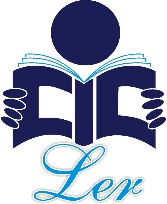 MATERIAL DIVERSO DE USO PESSOALDeverá ser marcado com o nome do alunoObs.: Este material deverá ser providenciado pelos pais ou/e responsáveis. É da competência da família a aquisição dos materiais contidos na lista, ficando livre a opção pela livraria onde serão adquiridos.MATERIAL DE USO INDIVIDUAL PARA DESENVOLVIMENTO DAS ATIVIDADES PROPOSTAS NOS CAMPOS DE EXPERIÊNCIA:Deverá ser marcado com o nome do (a) aluno (a).Obs.: Este material deverá ser providenciado pelos pais ou/e responsáveis. É da competência da família a aquisição dos materiais contidos na lista, ficando livre a opção pela livraria onde serão adquiridos.KIT HIGIENIZAÇÃO que ficará na escola.O cotidiano das turmas de educação infantil apresenta características próprias e coerentes com o desenvolvimento de cada faixa etária. Neste sentido, a rotina de cada turma oferece possibilidades diferenciadas inclusive, no que diz respeito ao aspecto da higiene pessoal de cada criança. Assim, solicitamos providenciar um 1 cuba média4 sabonetes líquido1 toalha de banho com o nome da criança bordado1 colônia infantil1 pente ou escova de cabelo1 creme dental1 escova de dente1 caixa de lenço de papel1 pacote de lenço umedecidoOBS.: todo material deverá ser marcado com o nome da criança e entregue na escola.ROUPA USADA PARA PINTURA – MARCADA COM O NOME DO ALUNOAs nossas crianças do Infantil II desenvolvem atividades diversas, dentre elas temos a pintura. Durante esta atividade é comum a criança sujar a farda. Para tanto, solicitamos que ENVIEM PARA A ESCOLA UMA BLUSA E UM SHORT que será utilizado nestes momentos de pintura, evitando sujar demasiadamente a farda.OBS.: roupas que não tenham problema em serem manchadas com tinta e ou outros materiais que serão trabalhados.DATA DE ENTREGA DO MATERIAL: 18.01.2019 (sexta-feira)Pedimos a colaboração dos pais e/ou responsáveis para que observem e sigam a data de entrega do material escolar, a conferência deste material será realizada diretamente pela professora da turma.Alunos da Manhã: 7h30 às 11h30Alunos da Tarde: 13h30 às 17h30INÍCIO DO ANO LETIVO: 21.01.2019 (segunda-feira)QUANT.MATERIALOBJETIVOS01Caixa de lápis hidrocor grosso (piloto)Produzir materiais e trabalhos de artes e nas atividades relacionadas às demais áreas do conhecimento01Caixa de giz cera (meu primeiro giz cera)Produzir materiais e trabalhos de artes e nas atividades relacionadas às demais áreas do conhecimento01Jogo educativo (encaixe ou blocos para montagem, ADEQUADO PARA FAIXA ETÁRIA)Utilizar nos momentos de interação e ludicidade através de variadas vivências e relacionadas às áreas do conhecimento - jogo simbólico01Brinquedo para jogo simbólico (boneca, carro, animais de borracha, panelinhas...)Utilizar nos momentos de interação e ludicidade promovidos através de variadas vivências - jogo simbólico01Kit praia simplesUtilizar na interação, ludicidade e brincadeiras promovidas através de variadas vivências - jogo simbólico30Sacos plásticos para classificadores sem a margem brancaOrganizar os materiais utilizados e trabalhos de artes e nas atividades relacionadas às demais áreas do conhecimento01Pasta para folhas A3, tipo maleta (plástico)Organizar os materiais utilizados e trabalhos de artes e nas atividades relacionadas às demais áreas do conhecimento01Rolo para pintura (trabalho manual) - tamanho médioUtilizar na produção das atividades relacionadas às artes visuais01Pincel trincha – nº 10Utilizar na produção das atividades relacionadas às artes visuais01Peça de jogo americano (liso)Utilizar nas atividades de modelagem 01Tela para quadro (30 cm x 30 cm)Utilizar na produção das atividades relacionadas às artes visuais01Pacote de algodão coloridoUtilizar na produção das atividades relacionadas às artes visuais01Tesoura sem pontaUtilizar na produção das atividades relacionadas às artes visuaisQUANT.MATERIALOBJETIVOS02 Tubos de cola branca (90grs)Utilizar na produção das atividades relacionadas às artes visuais01Caixa de pintura a dedoUtilizar na produção das atividades relacionadas às artes visuais03Tubos de tinta para tecidoUtilizar na pintura da tela02Potes de massa atóxica 500grs.Utilizar na produção das atividades relacionadas às artes visuais02Potes de glitterUtilizar na produção das atividades relacionadas às artes visuais01Fita dupla faceUtilizar em trabalhos de artes visuais01Durex coloridoUtilizar na produção das atividades relacionadas às artes visuais02Metros de papel contactUtilizar em trabalhos de artes visuais01Folha de emborrachado (EVA) com glitter Utilizar na produção das atividades relacionadas às artes visuais01Pacote de papel A4 colorido 120g. Filipinho colorUtilizar na produção das atividades relacionadas às artes visuais01Pacote de papel adesivo A4 fosca com 20 folhasUtilizar na produção das atividades relacionadas às artes visuais300Folhas de papel duplo ofício (tamanho 297mmx420mm)Utilizar na produção das atividades relacionadas às artes visuais02Folhas de cartolina colorsetUtilizar na produção das atividades relacionadas às diversas áreas do conhecimento01Folha de cartolina decorativa Utilizar na produção das atividades relacionadas às artes visuais01Folha de papel laminadoUtilizar na produção das atividades relacionadas às artes visuais02Folhas de papel sedaUtilizar na produção das atividades relacionadas às artes visuais02Cartolinas 60 kgUtilizar na produção das atividades relacionadas às diversas áreas do conhecimento02Folhas de papel camurçaUtilizar na produção das atividades relacionadas às artes visuais02Folhas de papel crepomUtilizar na produção das atividades relacionadas às artes visuais01Pacote de palito de picoléUtilizar na produção das atividades relacionadas às artes visuais